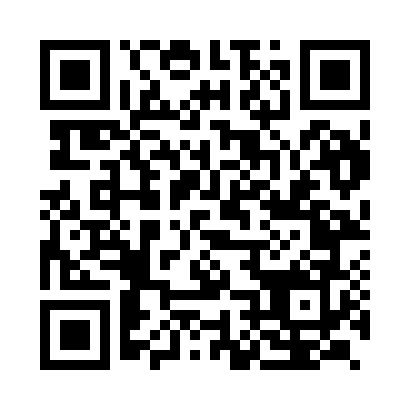 Prayer times for Korba, Chhattisgarh, IndiaWed 1 May 2024 - Fri 31 May 2024High Latitude Method: One Seventh RulePrayer Calculation Method: University of Islamic SciencesAsar Calculation Method: HanafiPrayer times provided by https://www.salahtimes.comDateDayFajrSunriseDhuhrAsrMaghribIsha1Wed4:075:2711:564:316:267:462Thu4:075:2611:564:316:267:463Fri4:065:2611:564:316:277:474Sat4:055:2511:564:316:277:475Sun4:045:2511:564:316:287:486Mon4:035:2411:564:316:287:497Tue4:035:2311:564:316:297:498Wed4:025:2311:564:316:297:509Thu4:015:2211:564:316:297:5110Fri4:005:2211:564:316:307:5111Sat4:005:2111:564:316:307:5212Sun3:595:2111:564:316:317:5313Mon3:585:2011:564:326:317:5314Tue3:585:2011:564:326:327:5415Wed3:575:1911:564:326:327:5416Thu3:575:1911:564:326:337:5517Fri3:565:1911:564:326:337:5618Sat3:555:1811:564:326:347:5619Sun3:555:1811:564:326:347:5720Mon3:545:1711:564:326:347:5821Tue3:545:1711:564:326:357:5822Wed3:535:1711:564:336:357:5923Thu3:535:1711:564:336:368:0024Fri3:525:1611:564:336:368:0025Sat3:525:1611:564:336:378:0126Sun3:525:1611:564:336:378:0127Mon3:515:1611:564:336:388:0228Tue3:515:1511:574:346:388:0329Wed3:515:1511:574:346:388:0330Thu3:505:1511:574:346:398:0431Fri3:505:1511:574:346:398:04